INFORME DE GESTORIAS DIP. MAYRA LUCILA VALDÉS GONZÁLEZDIRECCIÓN DE LA OFICINA DE GESTION: EDIFICIO MIGUEL RAMOS ARIZPE S/N PLAZA JULIO TORRI, ACUÑA Y BLVD. FCO. COSS, OFICINA 30, SEGUNDO PISO. ENERO 2021APOYO DE MEDICAMENTO A 5 PERSONAS DE LA TERCERA EDAD.15 ASESORIAS JURIDICAS EN TEMAS RELACIONADOS CON PROBLEMAS SOCIALES, DE TIPO RURAL, MERCANTIL Y CIVIL DE LAS PERSONAS.ENTREGA DE DESPENSAS A 20 FAMILIAS QUE SE ENCUENTRAN EN SITUACIÓN VULNERABALE POR LAS CONSECUENCIAS DE LA PANDEMIA.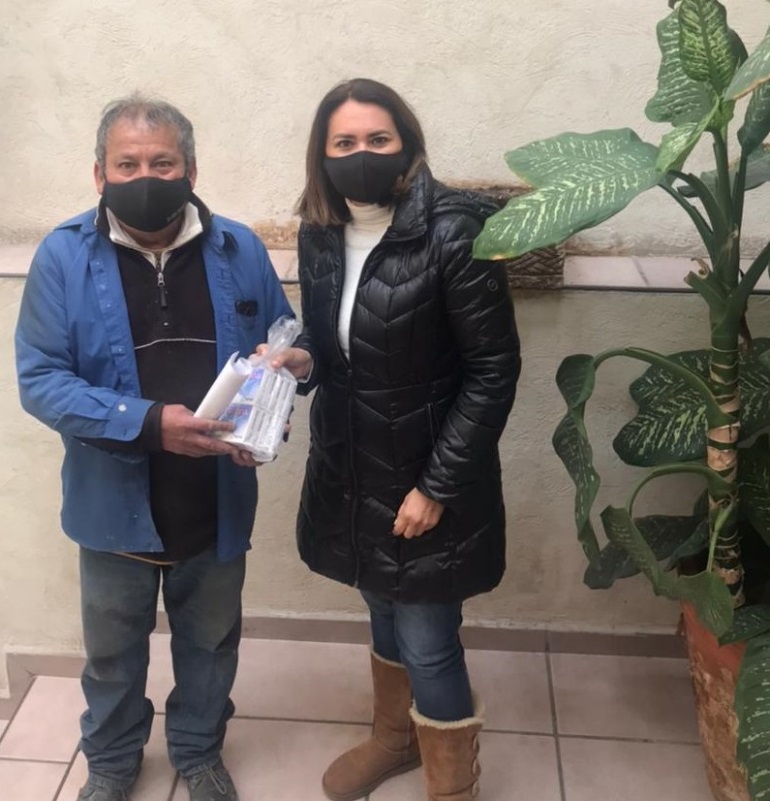 